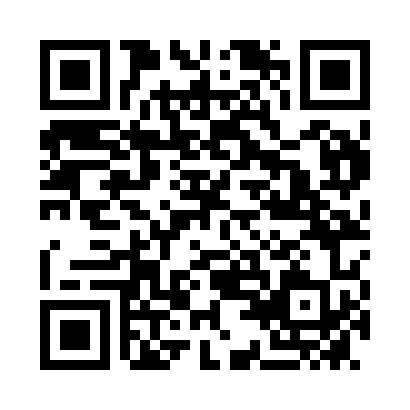 Prayer times for Leiben, AustriaWed 1 May 2024 - Fri 31 May 2024High Latitude Method: Angle Based RulePrayer Calculation Method: Muslim World LeagueAsar Calculation Method: ShafiPrayer times provided by https://www.salahtimes.comDateDayFajrSunriseDhuhrAsrMaghribIsha1Wed4:126:492:276:3310:0512:342Thu4:116:472:276:3410:0712:353Fri4:106:452:276:3510:0912:354Sat4:106:432:276:3610:1112:365Sun4:096:412:276:3610:1312:376Mon4:086:392:266:3710:1512:387Tue4:076:372:266:3810:1712:388Wed4:066:352:266:3910:1912:399Thu4:056:332:266:3910:2012:4010Fri4:056:312:266:4010:2212:4111Sat4:046:292:266:4110:2412:4212Sun4:036:282:266:4210:2612:4213Mon4:026:262:266:4210:2812:4314Tue4:026:242:266:4310:2912:4415Wed4:016:222:266:4410:3112:4516Thu4:006:212:266:4410:3312:4517Fri4:006:192:266:4510:3512:4618Sat3:596:172:266:4610:3612:4719Sun3:586:162:266:4610:3812:4820Mon3:586:142:266:4710:4012:4821Tue3:576:132:276:4810:4112:4922Wed3:576:112:276:4810:4312:5023Thu3:566:102:276:4910:4412:5124Fri3:566:082:276:5010:4612:5125Sat3:556:072:276:5010:4712:5226Sun3:556:062:276:5110:4912:5327Mon3:546:052:276:5110:5012:5328Tue3:546:032:276:5210:5212:5429Wed3:536:022:276:5310:5312:5530Thu3:536:012:286:5310:5412:5531Fri3:536:002:286:5410:5612:56